ANEXO II DA RESOLUÇÃO No 225/2018-CONSEPE, de 27/11/2018.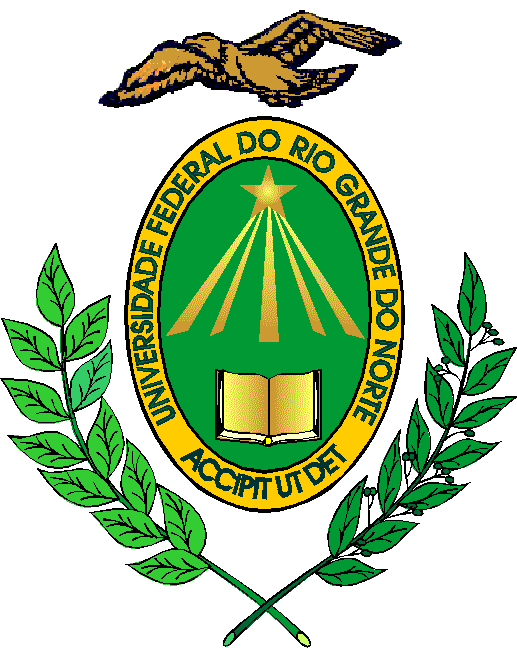 MINISTÉRIO DA EDUCAÇÃOUNIVERSIDADE FEDERAL DO RIO GRANDE DO NORTEPROGRAMA E RELAÇÃO DE TEMAS DA DIDÁTICAUNIDADE: ESCOLA MULTICAMPI DE CIÊNCIAS MÉDICAS DO RIO GRANDE DO NORTEEndereço da Unidade: Av. Coronel Martiniano, 541, Caicó-RNCEP: 59300-000Fone: (84) 3342-2337E-mail: secretaria@emcm.ufrn.br EDITAL Nº:CARREIRA:( X ) MAGISTÉRIO SUPERIOR    (     ) MAGISTÉRIO EBTT(     ) MAGISTÉRIO DE NÍVEL SUPERIOR ESPECIALIZADOÁREA DO CONHECIMENTO:SAÚDE MATERNO-INFANTIL / ENFERMAGEM OBSTÉTRICA – 40 HORAS – CAMPUS CAICÓ/RNPROGRAMA DO PROCESSO SELETIVO (PROVA ESCRITA)Anamnese e exame clínico no pré-natalFisiologia do parto e correlações clínicasManejo não farmacológico da dor no partoAtenção humanizada ao parto normalAssistência ao parto baseada em evidênciasAssistência no terceiro período do parto: cuidados e complicaçõesRELAÇÃO DE TEMAS PARA PROVA DIDÁTICAAnamnese e exame clínico no pré-natalFisiologia do parto e correlações clínicasManejo não farmacológico da dor no partoAtenção humanizada ao parto normalAssistência ao parto baseada em evidênciasAssistência no terceiro período do parto: cuidados e complicações